TxEIS DOCUMENT ATTACHMENTSThe Document Attachments feature allows you to upload and view documents by application, school year, folder, and document type. This feature is only available to hosted districts.If you are logged on as a user assigned to a Document Attachments-enabled role, the Documents button is displayed on various pages in the TxEIS Business system. If a document is attached, the Documents button displays a note icon.If you have full access, you can upload and download files. If you have read-only access, you can download existing files, but you cannot upload files.If you are logged on with a role that does not have security access to Document Attachments, the Documents button is not displayed on any pages.SET UP ROLES IN SECURITY ADMINISTRATIONBefore a user can access documents in a TxEIS application, a role must be created with Document Attachments permission, and that role must be assigned to the user.  A new role can be created, or the permission can be added to an existing role.TxEIS Security Administration > Manage Roles:Select a Role – select a role for which you want to enable the Document Attachments functions, then click Edit Role.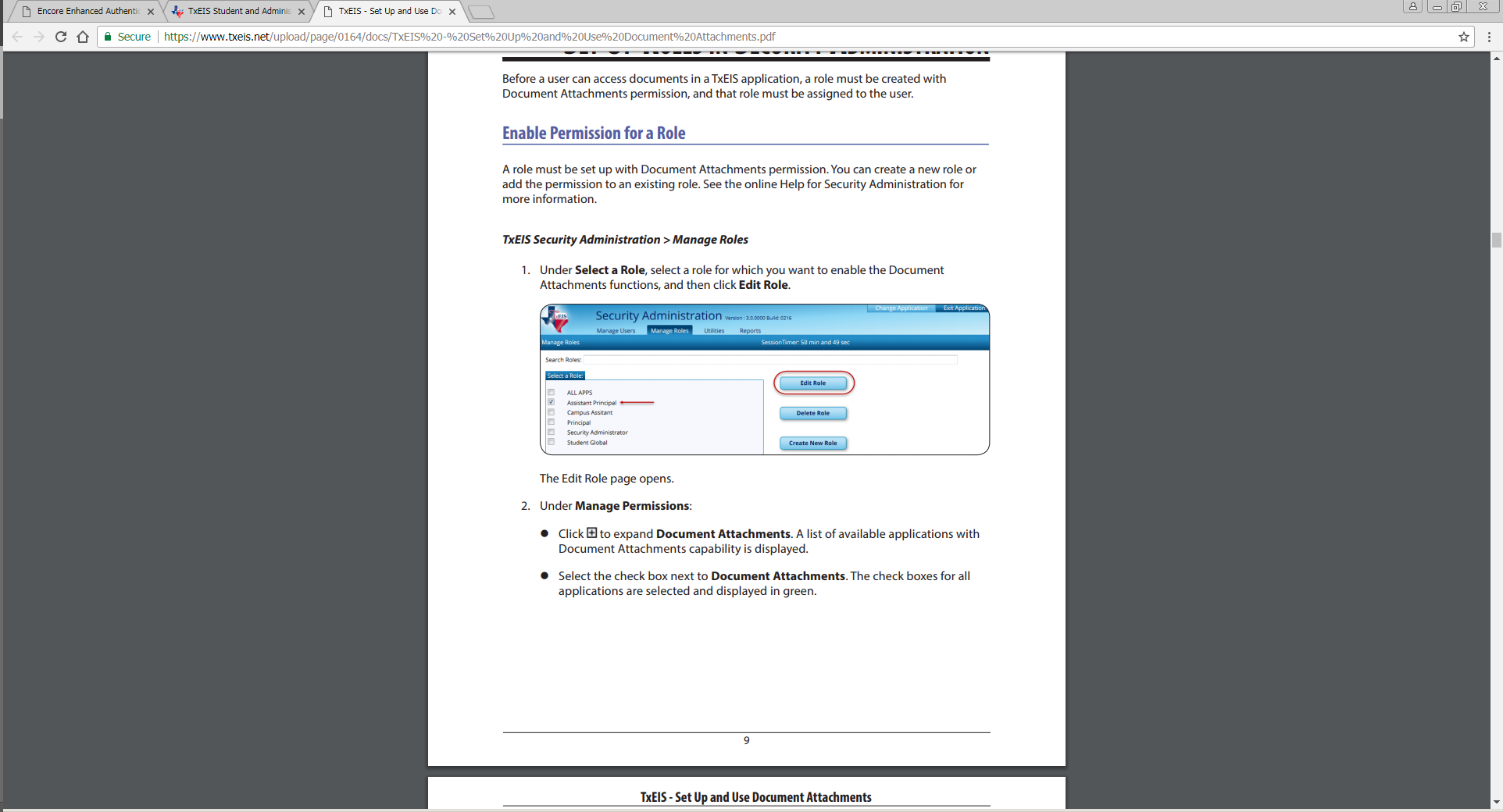 Manage Permissions – select + to expand Document Attachments.  A list of available applications with Document Attachments capability is displayed.  Select the box next to Document Attachments.  All boxes for all applications are selected and displayed in green.  Unselect any that should not be viewed by this user.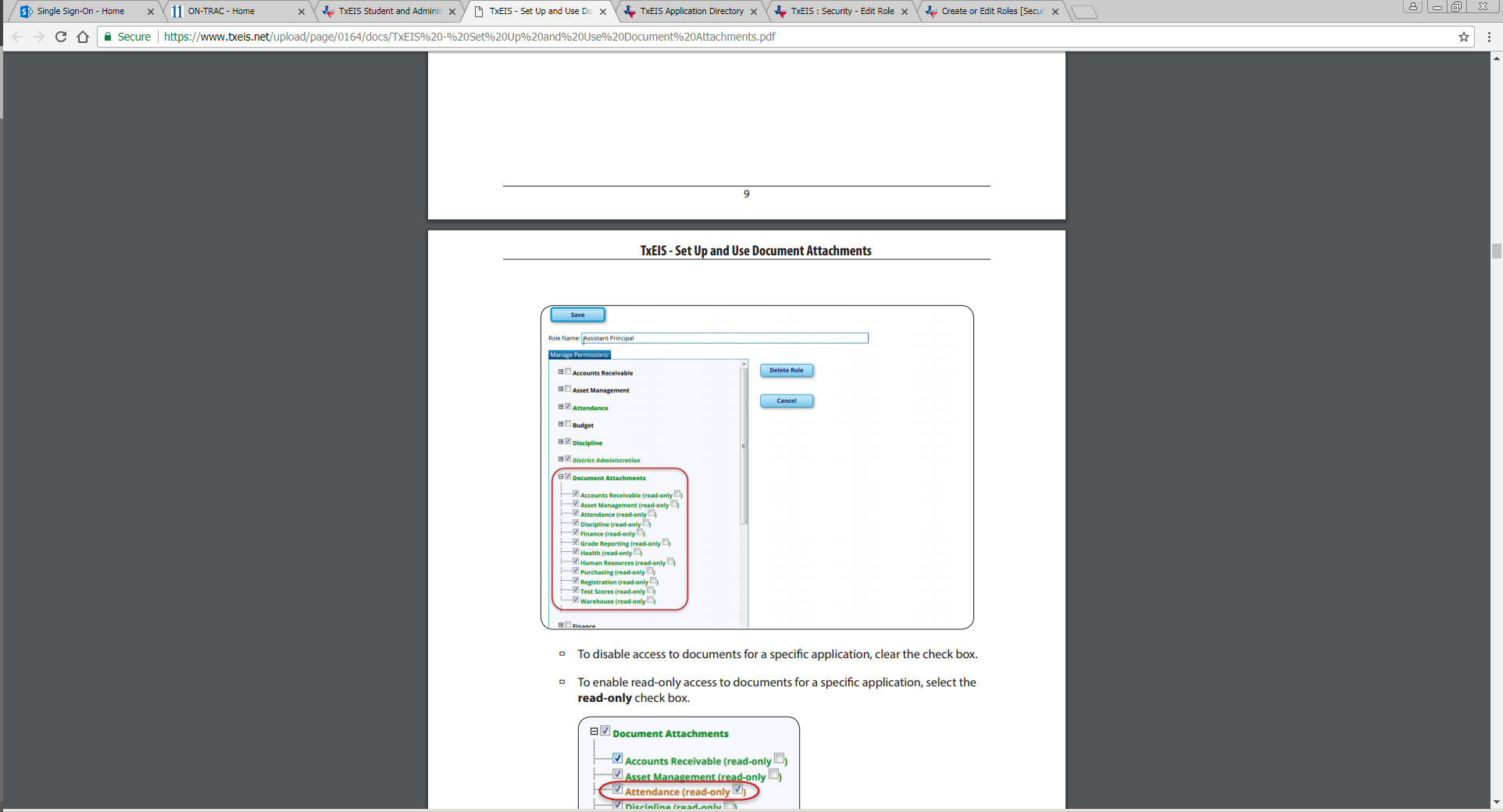 Read-only will allow the user to view the reports, but not upload or delete reports.UPLOAD OR VIEW DOCUMENTSThe Document Attachment process works the same for each screen.  For a list of all the screens that have Document Attachments enabled, please see page 6 of this document.  The following file types are permissible in Document Attachments: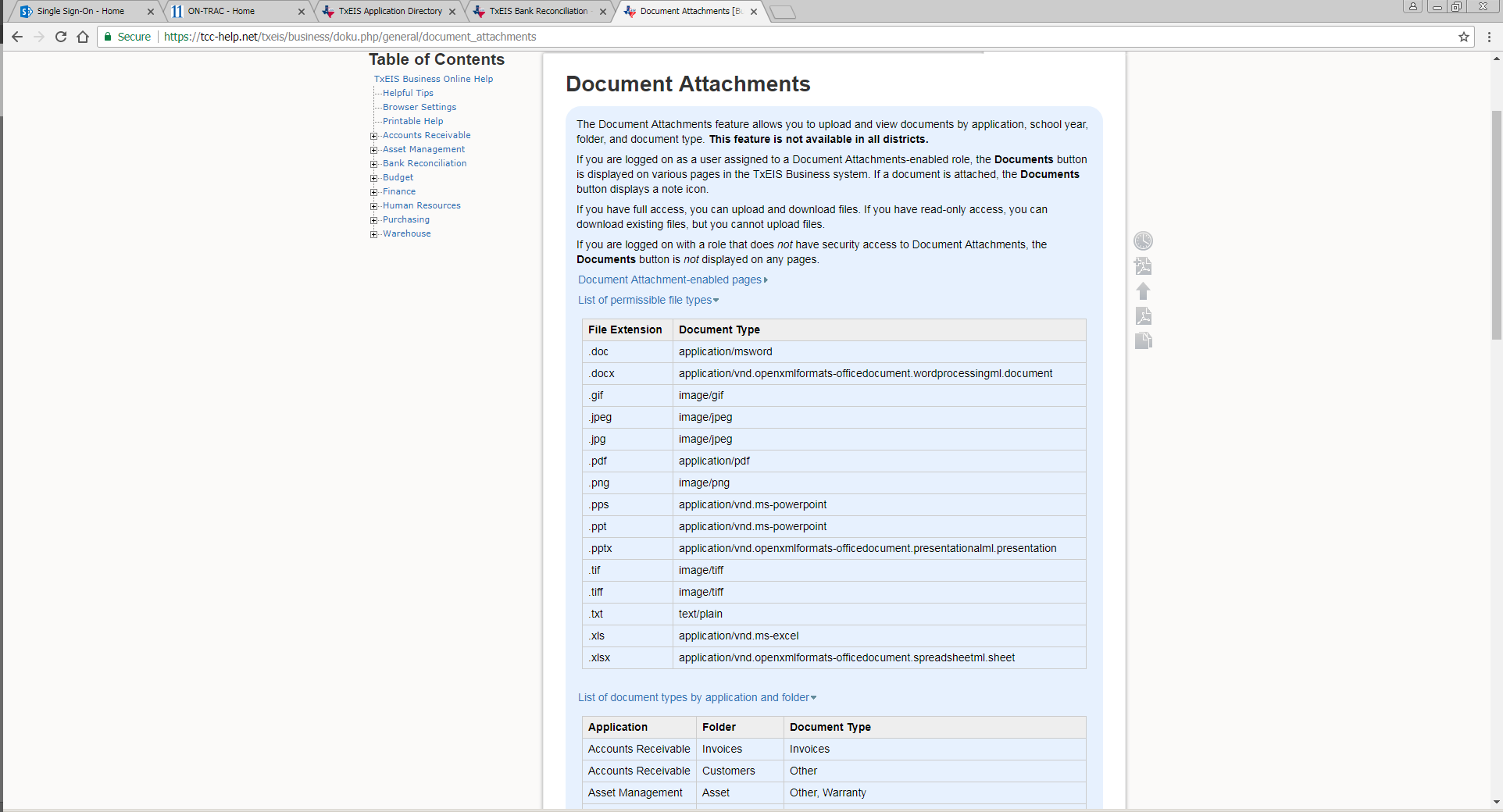 Under ‘Document List’: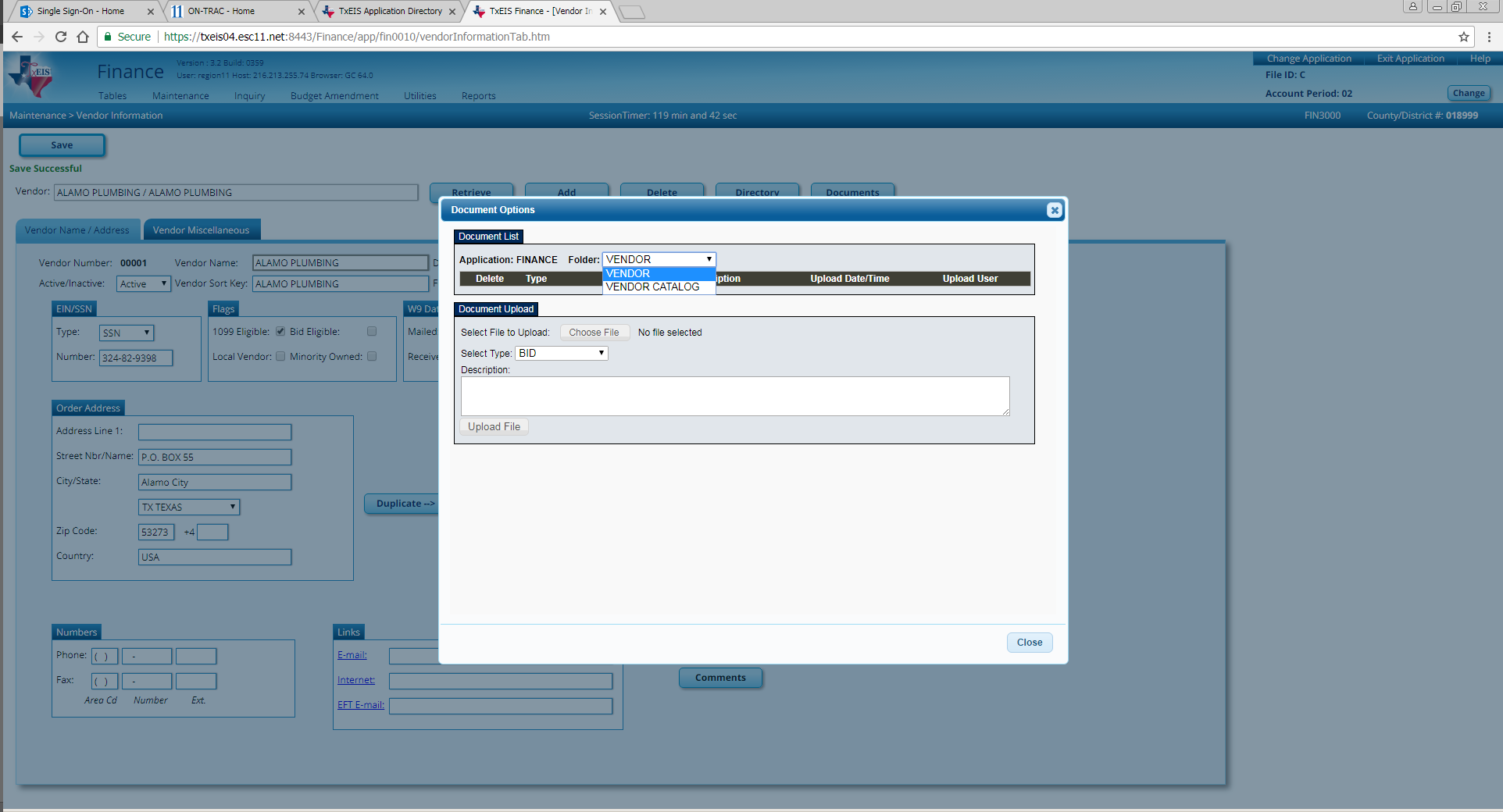 Application – the application currently logged onto is displayed.  (e.g. Finance)Folder – Select the folder for which you want to view or attach a document.  Different types of documents may be uploaded to specific folders.  Changing the folder will change the document type options in the Select Type field.  Some screens will not have more than one folder, meaning no drop down will be available.Under ‘Document Upload’: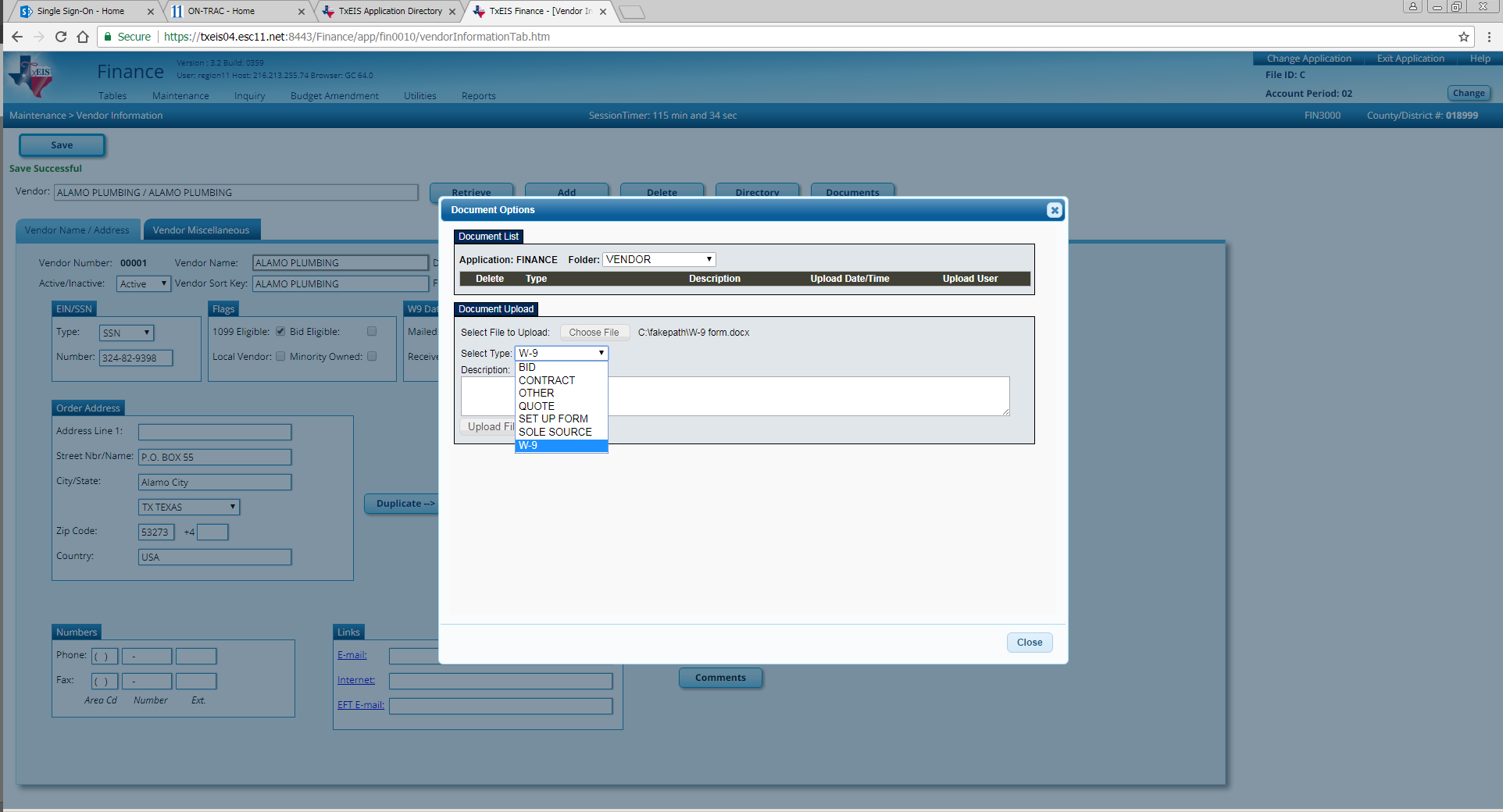 Select File to Upload – Click Choose File.  Locate and select the document on your computer or network.  The file name is displayed next to Choose File.Select Type – Select the type of document you are uploading.  The list varies according to your selection in the Folder field.  Description – Type an optional description of the document.Upload File – Click to upload the file.The document is listed in the Document List section.The date-time stamp and user ID display the date and time the document was uploaded, and the user ID of the user who uploaded the document.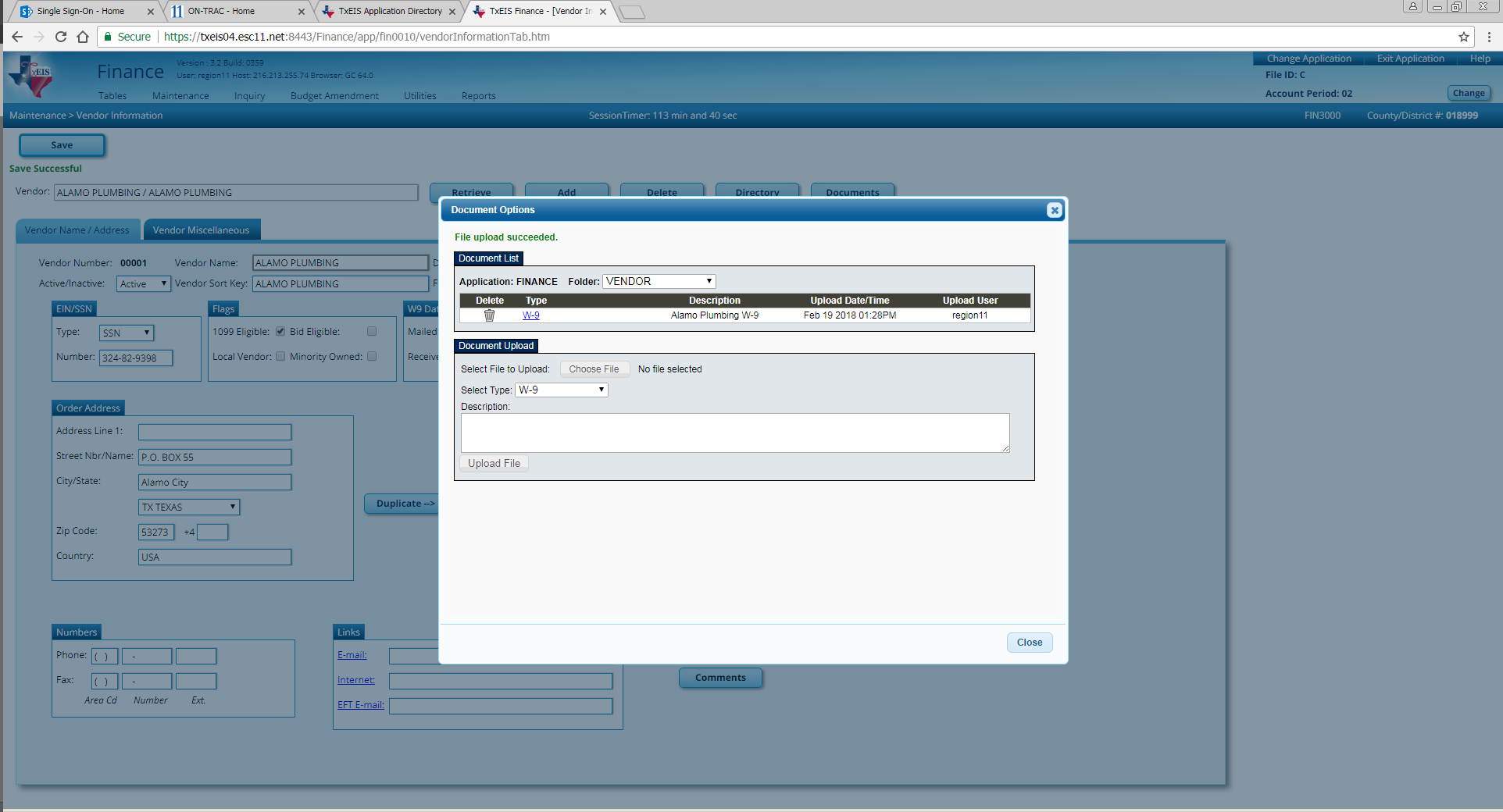 Any changes made in the Document Options window are saved when the window is closed.Other Functions and Features:Type – Click the link in the Type column to download the file to your PC to view it.Choose File – Click again to add another document, and repeat the steps for uploading a document. - Click to delete the document.  The user is prompted to confirm that the document should be deleted.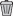 NOTES:Deleted documents are not actually deleted from the Document Attachments server.  You can retrieve deleted files using the Document Attachments File Recovery utility in District Administration.If a user deletes a requisition from the Purchasing > Maintenance > Create/Modify Requisition or Create/Modify Contract Requisition pages, the attached documents are deleted.  These documents cannot be recovered from the Document Attachments File Recovery utility.If a user uses the Purchasing > Utilities > Mass Delete Requisition Records page to delete requisitions, all associated document attachments are deleted.  This is important to remember when completing the end of year processes in TxEIS.  These documents cannot be recovered from the Document Attachments File Recovery utility.DOCUMENT ATTACHMENT-ENABLED PAGESAPPLICATION			MENUAccounts Receivable		Tables > Customer InformationAccounts Receivable		Maintenance > Create/Modify InvoiceAccounts Receivable		Maintenance > Invoice ApprovalAccounts Receivable		Maintenance > Invoice Voids/Adjustments (read-only)Accounts Receivable		Maintenance > Invoice Inquiry/Customer Notes > InquiryAccounts Receivable		Maintenance > Invoice Status Inquiry (read-only)Bank Reconciliation		Maintenance > Bank ReconciliationAsset Management		Maintenance > Inventory MaintenanceFinance				Maintenance > Vendor InformationFinance				Maintenance > Postings > Journal BudgetFinance				Maintenance > Postings > Journal Inquiry (read-only)Finance				Maintenance > Postings > Purchase OrderFinance				Maintenance > Postings > Cash ReceiptFinance				Maintenance > Postings > Credit MemoFinance				Maintenance > Postings > Journal ActualFinance				Maintenance > Credit Card > Posting - PAFinance				Maintenance > Credit Card > Posting – POFinance				Inquiry > GL Inquiry > GL Inquiry (read-only)Finance				Inquiry > Vendor Inquiry > Vendor PO Inquiry (read-only) If created in financeFinance				Inquiry > Vendor Inquiry > Vendor Pmt Inquiry (read-only) if created in financeFinance				Budget Amendment > Budget Amendment MaintenanceFinance				Budget Amendment > Approve Budget Amendment Finance				Budget Amendment > Budget Amendment Inquiry (read-only)Human Resources		Maintenance > Staff DemoHuman Resources		Maintenance > Staff Job/Pay DataHuman Resources		Maintenance > Leave Account TransactionPurchasing			Maintenance > Vendor Order Addresses (read-only)Purchasing			Maintenance > Create/Modify RequisitionPurchasing			Maintenance > Create/Modify Contract RequisitionPurchasing			Maintenance > Approve RequisitionPurchasing			Maintenance > ReceivingNote:  A ‘Receiving Documents’ and ‘Vendor Documents’ button will display.  Vendor documents attached in the finance application will display under ‘Vendor Document’ on this screen.Purchasing			Inquiry > Requisition Status Inquiry (read-only)Purchasing			Inquiry > Contract Requisition Status Inquiry (read-only)Purchasing			Next Year > Maintenance > Create/Modify RequisitionPurchasing			Next Year > Maintenance > Create/Modify Contract RequisitionPurchasing			Next Year > Maintenance > Approve Requisition